Aanmeldingsformulier ‘Burendag in Noordveen’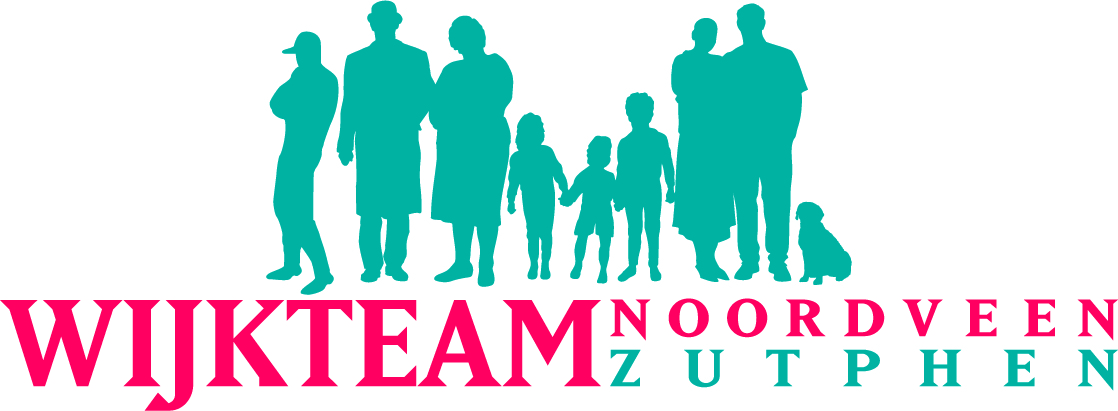 Ja ik doe mee op burendag in Noordveen! Naam:		     ___________________________________Adres:		     ___________________________________Leeftijd:	     ________	Indien jonger dan 12 jaar: Mijn vader/moeder komt mee: ja/neeGeslacht:	     ________E-mailadres:	     ___________________________________Telefoonnummer: ___________________________________Je (adres/contact)gegevens gebruiken wij enkel om je zo goed mogelijk te kunnen matchen en om je  te kunnen inlichten over de match, bij voorkeur via e-mail.Kruis hieronder aan wat je wilt (meerdere keuzes mogelijk):O Een goed gesprek met een mede-wijkbewoner over 		O hobby								O sport								O politiek								O de wijk								O iets wat we samen bedenkenVoorkeur voor tijdens het gesprek: 	O samen wandelen								O zittend op een leuk plekje in de wijkO Een tocht(je) door de wijk om deze beter te leren kennen	O wandelendO hardlopend								O op de fiets (zelf meenemen)O op de duofiets (zorgen wij voor)								O per scootmobiel (zelf meenemen)								O op skates (zelf meenemen)								O op skeelers (zelf meenemen)Voorkeur voor tijdens de tocht:		O met hulp van een routebeschrijving						O met hulp van een vragenlijstje voor onderweg						O zonder hulpmiddelen, we bedenken wel ietsVul in tussen welke tijden je op deze zaterdag beschikbaar bent (meerdere antwoorden mogelijk):O tussen 9.00-11.00 uur			O tussen 15.00-17.00 uurO tussen 10.00-12.00 uur			O tussen 16.00-18.00 uurO tussen 11.00-13.00 uur			O tussen 17.00-19.00 uurO tussen 12.00-14.00 uur			O tussen 18.00-20.00 uurO tussen 13.00-15.00 uur			O tussen 19.00-21.00 uurO tussen 14.00-16.00 uur			O tussen 20.00-22.00 uurWensen voor het matchen/Bijzonderheden die van belang kunnen zijn te weten voor het matchen:(Bijvoorbeeld met welk geslacht of welke leeftijdscategorie je graag gematcht wordt, dat je een hulpmiddel gebruikt waar in de route rekening mee gehouden moet worden, dat je graag 2x wilt meedoen of iets heel anders)________________________________________________________________________________________________________________________________________________________________Dit formulier graag uiterlijk woensdag 22 september in de brievenbus doen op het adres Weg naar Laren 59 in een envelop gericht aan Wijkteam Noordveen met in de linkerbovenhoek ‘aanmelding burendag Noordveen’.